Gmina Miasto Świnoujście  ul. Wojska Polskiego 1/5    72-600 Świnoujście       NIP 8551571375Świnoujście, dnia 17.03.2017Znak sprawy: WEZ.271.2.17.2017.KJ	………………………………………	             nazwa i adres wykonawcyZAPYTANIE OFERTOWEZamawiający: Gmina Miasto Świnoujście (komórka organizacyjna UM prowadząca postępowanie): Wydział Eksploatacji i Zarządzania Nieruchomościami,Dane do kontaktu: Jagoda Kieruzel tel. 91 327 86 75, e-mail jkieruzel@um.swinoujscie.plzaprasza do złożenia ofert na: Wykonanie ozdób świątecznych na terenie Gminy Miasto Świnoujście. Szczegółowy opis przedmiotu zamówienia:Szczegółowy opis przedmiotu zamówienia stanowi załącznik nr 2 do zapytania  ofertowego.Data realizacji zamówienia:  07.04.2017 r. Okres gwarancji (jeżeli dotyczy):	 ..……………………………………………………… .Miejsce i termin złożenia oferty: Urząd Miasta Świnoujście, ul. Wojska Polskiego 1/5, 72-600 Świnoujście - Biuro Obsługi Interesantów do 20.03.2017 r. godz. 15:30Data otwarcia/rozpatrzenia ofert: 21.03.2017 r. godz. 10:00, pokój 321.Warunki płatności: 14 dni po wystawieniu faktury zgodnie  umową .Sposób przygotowania oferty: ofertę należy sporządzić pisemnie w języku polskim na formularzu oferty (Załącznik Nr 1).	………………………………………	(podpis kierownika komórki organizacyjnej)Sporządziła:Jagoda KieruzelZałącznik Nr 1 do WEZ.271.2.17.2017.KJOFERTAW odpowiedzi na zapytanie ofertowe nr WEZ.271.2.17.2017.KJ z dnia 17.03.2017 r. dotyczące (opisać przedmiot zamówienia, ew. dołączyć do oferty):Wykonanie ozdób świątecznych na terenie Gminy Miasto Świnoujście oferuję wykonanie przedmiotu zamówienia za:cenę netto …………………… zł (słownie złotych:…………………......………………………	…………………………………………………….....................................……………………)podatek VAT ………………… zł (słownie złotych: 	……………………...…………………….	…………………………………………………………………………….................................)cenę brutto …………………… zł (słownie złotych: 	………………………...…………….........	…...…….....................................………………………………………………………………).Oświadczam, że zapoznałem się z opisem przedmiotu zamówienia i nie wnoszę do niego zastrzeżeń oraz wyrażam zgodę na warunki płatności określone w zapytaniu ofertowym.Nazwa wykonawcy: 	…….....……………………………………………………………………Adres, tel., e-mail wykonawcy: 	....………………………………………………………….......NIP: ………………………………….....……… Regon: 	……………………………………...Nr rachunku bankowego: 	………………………………….....………………………………....Termin realizacji zamówienia: 	………………………………......……………………………...Okres gwarancji (jeżeli dotyczy):	 ........…………………………………………………………Potwierdzam termin realizacji zamówienia do dnia: 	…………………….........…………………Miejscowość ………………………………, 	dnia	……………………………………Podpis wykonawcy/osoby upoważnionej	...........………………………	Pieczątka wykonawcy	………………………………Załącznik nr 2 do zapytania ofertowego WEZ.271.2.17.2017.KJ1.   Szczegółowy opis prac: Wykonanie i montaż 10 palm wielkanocnych na słupach-masztach na terenie Placu Wolności w Świnoujściu. Palmy powinny posiadać wysokość w przedziale od 1 m do 2 m i być wykonane z materiałów odpornych, charakterystycznych dla okresu Świąt Wielkanocnych (m.in. sztuczne kwiaty w kolorze żółci, bieli, różu, fioletu, pomarańczu; gałązki bukszpanu, koszyczki wiklinowe, wstążki sizalowe, ozdobne gałązki, dekoracyjne wstążki). Palmy powinny być umieszczone dookoła słupów - masztów przy pomocy np. opasek zaciskowych. Dekoracja powinna być estetyczna oraz stabilna. Inspiracja w załączniku nr 3Naprawa 3 pisanek Wielkanocnych poprzez odbudowę ich konstrukcji oraz zastosowanie nowego wypełnienia z drutu o Ø 0,2 mm – 0,3 mm.  Całość powinna zostać pomalowana farbą antykorozyjną w kolorze uzgodnionym z Zamawiającym oraz udekorowana bluszczem pospolitym. Udekorowanie podłoża przy pisankach żywymi roślinami: kwiatami wiosennymi w ilości 150szt. (np. tulipany 15 %, narcyze 15 %, bratki 50%, primula 20%), mchem, bluszczem, bukszpanem, ozdobnymi gałązkami. Dekoracja powinna być estetyczna oraz stabilna. Zdjęcia istniejących ozdób w załączniku nr 3Wykonanie oraz montaż 20 szt. girland na latarniach składających się z: zawieszek o min. długości 45 cm, ozdobnych materiałowych wstążek oraz gałązek bukszpanu. Girlandy powinny być umieszczone za pomocą stalowego drutu oraz opasek zaciskowych. Zdjęcie przykładowych zawieszek w załączniku nr 3.Wykonanie oraz montaż 18 szt. (6szt- o wysokości 100 cm, 6 szt. o wysokości 80 cm, 6 szt o wysokości 60 cm.) dekoracji ze sklejki o min. grubości 18mm w kształcie królików na teren Placu Wolności w Świnoujściu. Wzór dekoracji powinien zostać uzgodniony z Zamawiającym. Całość zabezpieczona lakierobejcą w kolorze uzgodnionym z Zamawiającym.Wykonanie oraz montaż 10 szt. (teren Placu Wolności w Świnoujściu), 5 szt. (donice Przytór-Świnoujście), 12 szt. (Promenada Nadmorska) dekoracji w kształcie króliczych uszu o wymiarach ok. 40  cm ze sklejki o min. grubości 12 mm. Wzór dekoracji powinien zostać uzgodniony z Zamawiającym. Całość  zabezpieczona farbą w kolorze uzgodnionym z Zamawiającym.Wykonanie oraz montaż 33 szt. (o wysokości od 30 do 60 cm) drewnianych dekoracji w kształcie królików na teren 3 rond w Świnoujściu. Wzór dekoracji powinien zostać uzgodniony z Zamawiającym. Zdjęcie przykładowych ozdób w załączniku nr 3.Wykonanie oraz montaż 17 szt. dekoracji w donicach na deptaku przy ul. Bohaterów Września oraz 2 szt. dekoracji w donicach pod Urzędem Miasta.Elementy potrzebne do wykonania 1 szt. dekoracji: a) 2 szt. ampli bratka wiszącego w kolorze żółtym (donice na deptaku ul. Bohaterów Września); b)1 szt. wiklinowego/wierzbowego wieńca o śr. ok 30 cm (gałęzie brzozowe mają zmieścić się wewnątrz wieńca na 2/3 wysokości); c) 7 szt. gałęzi brzozowych o różnorodnej Ø (od 5-10 cm) oraz długości (60-120 cm);d) 12 szt. sztucznych kwiatów tulipanów w kolorze żółtym o wysokości ok. 28m, w tym sam pąk min. 6cm; e) 2 szt. płatów mchu florystycznego o wymiarach 30x30cm;f) zrębki z kory do wysypania ściółki w donicy w kolorze naturalnym.g) 10 szt. naturalnych, ulistnionych, miękkich gałązek wierzby. h) Każdą z donic przy ul. Bohaterów Września  (17 szt.) należy pokryć tkaniną jutową (kolor zielony), do powstałej osłony z juty należy przyszyć z każdej strony donicy aplikację z podkładki filcowej w kolorze żółtym o średnicy 30-35 cm ( 4 szt. na donicę); u góry osłony należy przyszyć na całym obwodzie donicy pas ze wstążki jutowej w kolorze naturalnym o szerokości min 6cm ozdobionej pasem koronki w kolorze zielonymUdekorowanie 9 szt. drzewek gatunku robinia na Placu Wolności:Elementy potrzebne do udekorowania jednego drzewka:-  7 szt. plastikowych, kolorowych ptaszków zdobionych piórkami o min. wymiarach 6 cm (dł. z ogonem to ok. 8 cm) - 13 szt. pisanek  wielkości: 6 cmKolory do uzgodnienia z Zamawiającym.Udekorowanie 4 szt. drzewek gatunku brzoza na Placu Wolności przy pomocy kolorowych ptaszków zawieszonych na wstążce dekoracyjnej w kolorze zielonym:Elementy potrzebne do udekorowania jednego drzewka:- 20 szt. plastikowych, kolorowych ptaszków zdobionych piórkami o min. wymiarach 6 cm (dł. z ogonem to ok. 8 cm) - 20 szt. wstążki o wymiarach ok.: 15 cm długości i 1,5 cm szerokości w kolorze zielonym.Elementy do uzgodnienia z ZamawiającymUdekorowanie 5 szt. drzewek gatunku brzoza na Placu Wolności przy pomocy 20 szt. kompletów kolorowych, plastikowych jajek zawieszonych po 4 szt.w grupach z kokardą.Wykonanie oraz montaż 17 szt. dekoracji na bazie kul rattanowych będących w posiadaniu UM kul rattanowych o śr. 80 cm na terenie Placu Wolności. Każda kula powinna zostać udekorowana na powierzchni 30-40% z materiałów odpornych, charakterystycznych dla okresu Świąt Wielkanocnych (m.in. mech, bluszcz, bukszpan, sztuczne kwiaty w kolorze żółci, bieli, różu, fioletu, pomarańczu; gałązki bukszpanu, gniazdka wiklinowe, piórka, plastikowe ptaszki, ozdobne gałązki, dekoracyjne wstążki). Kule należy przymocować do gruntu za pomocą kotw.Inspiracja w załączniku nr 3.Usługa obejmuje usuwanie aktów wandalizmu, bieżące uzupełnianie elementów dekoracji, oraz usunięcie ozdób w terminie wskazanym przez ZamawiającegoZałącznik nr 3 do zapytania ofertowego WEZ.271.2.17.2017.KJ 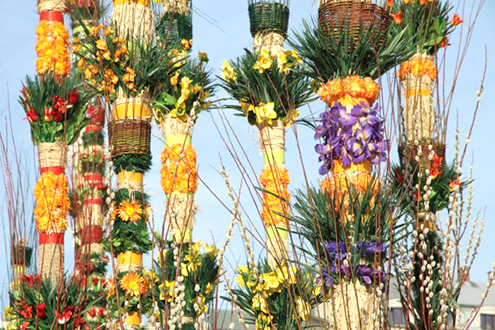 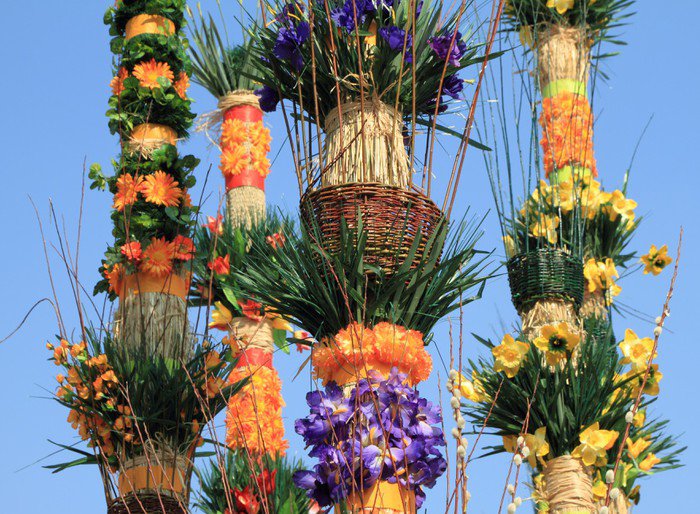     Ad. 1.1  pixers.pl ad. 1.2        ad.1.3 tomek.pl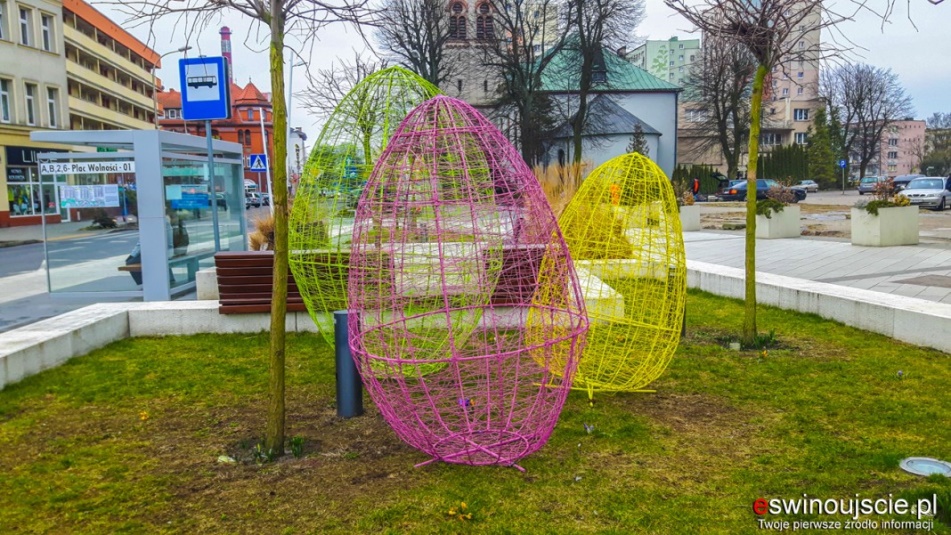 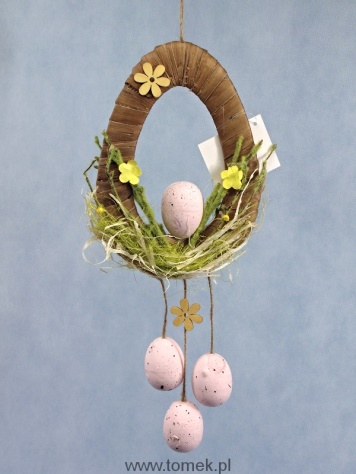 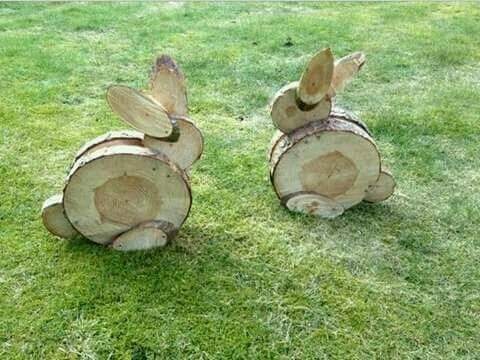 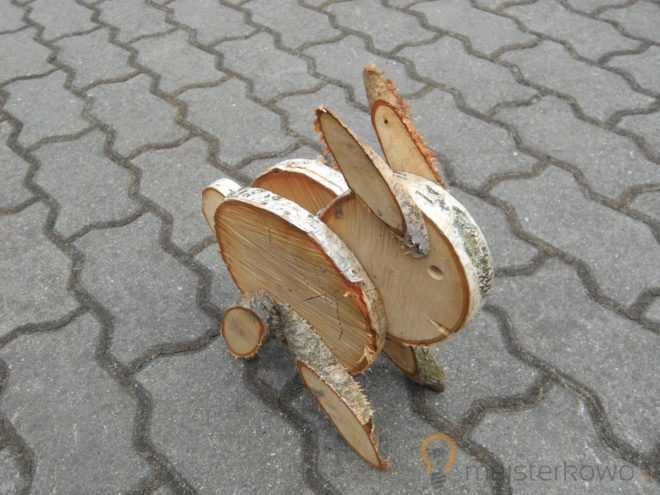 ad. 1.6 majsterkowo.pl/zajac-drewna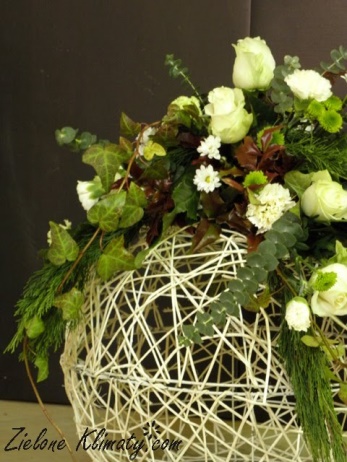 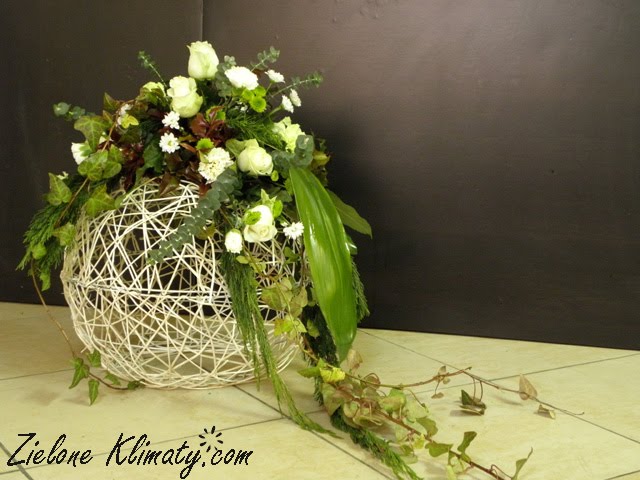 Ad. 1.11 zieloneklimaty.blogspot.com